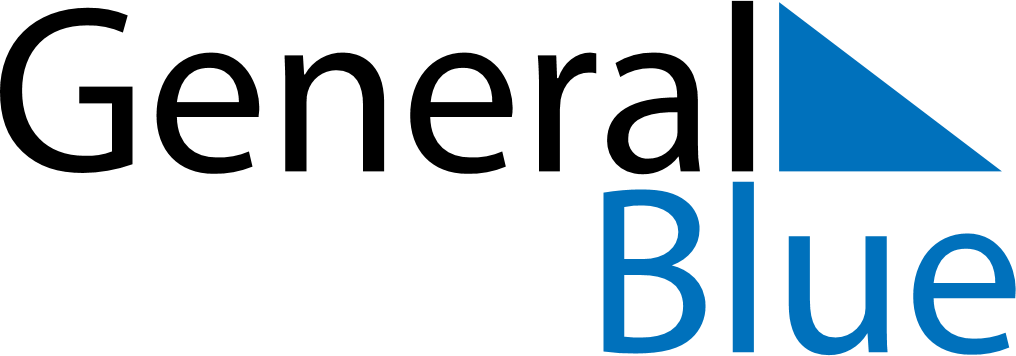 Weekly CalendarAugust 8, 2022 - August 14, 2022Weekly CalendarAugust 8, 2022 - August 14, 2022MondayAug 08MondayAug 08TuesdayAug 09WednesdayAug 10WednesdayAug 10ThursdayAug 11FridayAug 12FridayAug 12SaturdayAug 13SundayAug 14SundayAug 14My Notes